Publicado en Zaragoza el 11/03/2021 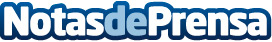 La pensión por consumo, una realidad en China. Informe PensumoDía Internacional de los derechos del consumidor: Estudio sobre el modelo de negocio ideado en España, y apoyado por el programa H2020 de la Comisión Europea, que ya tiene una versión estatal en la primera potencia mundialDatos de contacto:Plataforma de Fidelización Pensumo S.L.628880925Nota de prensa publicada en: https://www.notasdeprensa.es/la-pension-por-consumo-una-realidad-en-china Categorias: Internacional Finanzas Marketing Emprendedores Seguros Consumo http://www.notasdeprensa.es